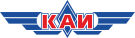 Казанский национальный исследовательский технический университет им. А.Н. Туполева – КАИ (КНИТУ-КАИ)Отдел развития брендаМОНИТОРИНГ СМИ ПО АНТИКОРРУПЦИИ28.01.22Regnum:
В Нижнем Новгороде профессора вуза оштрафовали за получение почти 50 взятокhttps://regnum.ru/news/3481510.html19.01.22Районный суд Нижнего Новгорода признал преподавателя вуза виновным в совершении 47 преступлений — получение взятки, не превышающем десяти тысяч рублей. Об этом 19 января сообщили в Центральном МСУ на транспорте СК России.По данным ведомства, Ленинский районный суд Нижнего Новгорода оштрафовал преподавателя Самарского государственного университета путей сообщения за получение взяток.«15 апреля 2021 профессор кафедры общеобразовательных дисциплин нижегородского филиала получил от группы студентов-заочников 47 000 рублей. За это он пообещал поставить зачёт по своей дисциплине «Организация доступной среды» всем учащимся без фактической проверки их знаний», — сообщил НИА «Нижний Новгород».По приговору суда профессор выплатит штраф в размере 90 000 рублей.ТСН24:
В Туле по подозрению в коррупции задержали декана юридического вузаhttps://www.tsn24.ru/v-tule-po-podozreniyu-v-korruptsii-zaderzhali-dekana-yuridicheskogo-vuza/20.01.22Декана РПА Минюста России Игоря Скрябина подозревают в получении взятки, сообщают Тульские новости.Сообщается, что против декана РПА возбуждено уголовное дело о коррупции (статья 290 часть три УК РФ). На данный момент Скрябину не предъявлялось обвинение и он не был арестован. Подробности дела уточняются.АиФ-Челябинск:
Завкафедрой филиала вуза подозревают в получении взяток в Миассеhttps://chel.aif.ru/money/corruption/zavkafedroy_filiala_vuza_podozrevayut_v_poluchenii_vzyatok_v_miasse28.01.22В Миассе заведующего кафедрой филиала вуза в Миассе подозревают в получении взяток. Об этом сообщили в пресс-службе СУ СКР по Челябинской области.По данным следствия, в 2019 году преподаватель получил от студентов 62 тысячи рублей, а взамен принимал у них экзамены, не проверяя знания.Преступление выявили, возбудили уголовное дело по ч.3 ст.290 УК РФ (получение взятки). Сейчас выясняются все обстоятельства происшествия, решается вопрос об избрании меры пресечения и предъявлении обвинения. Расследование продолжается.